Los Números (16, 63, & 64) 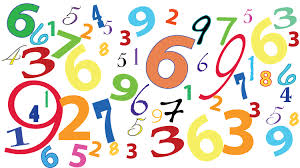 (write the numbers in Spanish)012345678910111213141516171819202122232425262728293031405060708090100101200300400500600700800 9001000Los números: 	In Spanish, the numbers 16-29 can be written separate or together:separate:					together: 16 = 		diez y seis					dieciséis				19 = 		diez y nueve					diecinueve22 = 		veinte y dos					veintidós 29 = 		veinte y nueve 					veintinueve100 – Cien101-199 – ciento 101 – ciento uno	150  - ciento cincuenta 		100 – cien		199 ciento noventa y nueve